Nickel City Hockey Association 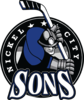 Association www.President :                          Gaston Lescault                   Acclaimed 1st Vice :                            Valerie Villeneuve                                            Darren Gouchie                                           Gus Lescault  2nd Vice:                           Darren Gouchie                                           Valerie VilleneuveDirector At Large West :   Justin Lemieux                     Acclaimed Director At Large East   :  Steve Anstey                         Acclaimed Director North East:         Chatham Martin                     Acclaimed Director North West :       Darren Gouchie                                          Cindy Robert Director South East :        No Nominations Director South West:        Meagan Cunningham                                          Jason Reitze          Board of Directors Nominations 2023-2024